Directions to : Alviso National Wildlife Refuge Environmental Education Center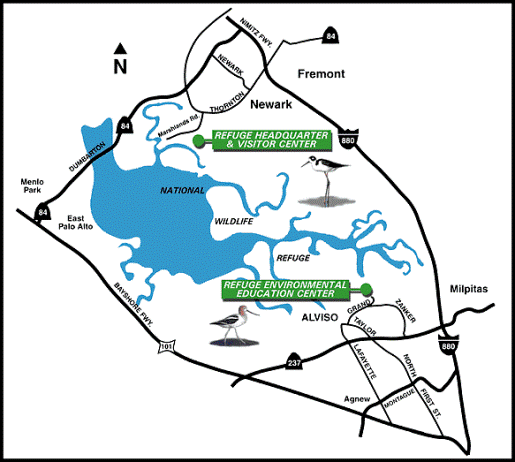 Head West on Steven's Creek Blvd. toward Hwy 85Take North bound Hwy 85Stay on Hwy 85 (do not get on 280 North)Take the Hwy 237 exit and head East on Hwy 237Turn north onto Zanker Road. Continue on Zanker Road past the water treatment facility to the Environmental Education Center entrance road Take a sharp right turn at Grand Blvd into the refuge. The Education center is to the right, park in the parking lot and meet out front.It should take 23 minutes to go from De Anza College to Alviso.We will be meeting in the Education Center parking lot at 11:00amBring your journals, layers (can get windy) and sturdy shoes. Carpool !!!